MELLÉKLETEK1. sz. melléklet1. óra: Animációs médiatörténet: részletes online tananyag, itt találhatók a szemléltető anyagok is.M Tóth Éva, Kiss Melinda (2014): Animációs mozgóképtörténet I. Typotex Kiadó (Utolsó letöltés: 2020.08.13.)Mozgásos képek: (ppt-hez) 2 sz. melléklet2. óra:Stop motion videók a YouTube-on:Papír stop motion: Margaret Scrinkl: Stop-Motion Animation Compilation. Youtube. 2019.03.03. (Utolsó letöltés: 2020.09.03.)Pizzakészítés lépésről lépésre: stop motion pizza. Youtube. 2011.02.23. (Utolsó letöltés: 2020.09.03.)3. sz. melléklet3. óra:„A film, magyarul mozgókép, képekből álló sorozat, amely a vásznon olyan gyorsan változik, hogy azt az illúziót kelti, mintha mozogna. A filmet egyszerre tekintjük művészetnek és iparágnak. Lehet készíteni úgy, hogy valódi jeleneteket filmezünk le egy kamerával, úgy, hogy rajzokat fotózunk le, így tradicionális rajzfilmeket készítve, úgy, hogy CGI-t, vagyis a számítógép által kreált animációt használunk, vagy úgy, hogy ezeket a technikákat egyaránt használjuk.” Forrás: Wikipedia ’Film’.(Utolsó letöltés: 2020.09.03.)Pasaréti Otília – Abonyi-Tóth Andor: Meseszerkesztő program. Útmutató a LogoMotion használatához. TeamMese. (Utolsó letöltés: 2020.09.03.)Szimulációk készítésének lehetőségei Imagine-ben. Sulinet Tudásbázis. Informatika 9-12. évfolyam. (Utolsó letöltés: 2020.09.03.)Bemutató – a LogoMotion-feladat képkockái: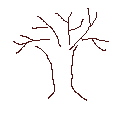 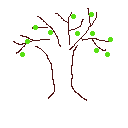 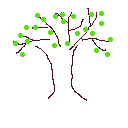 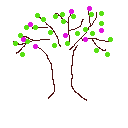 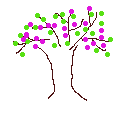 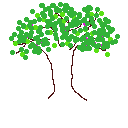 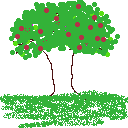 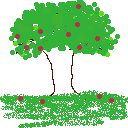 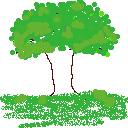 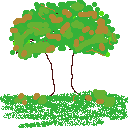 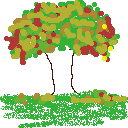 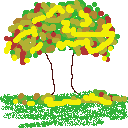 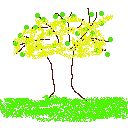 A gif-ről:„Az állóképek (GIF87) tárolása mellett a gif alkalmas képek animálására (GIF89a) is. Weblapokon sokszor találkozhatunk ilyennel. Lényege, hogy megadott időpontokban váltakoznak a különböző képek, így egy animációt hozva létre. Hátránya, hogy nincs hangja.”Forrás: Wikipedia. ’Graphics Interchange Format’. 4. sz. melléklet4. óraIndítsd el a LogoMotion programot!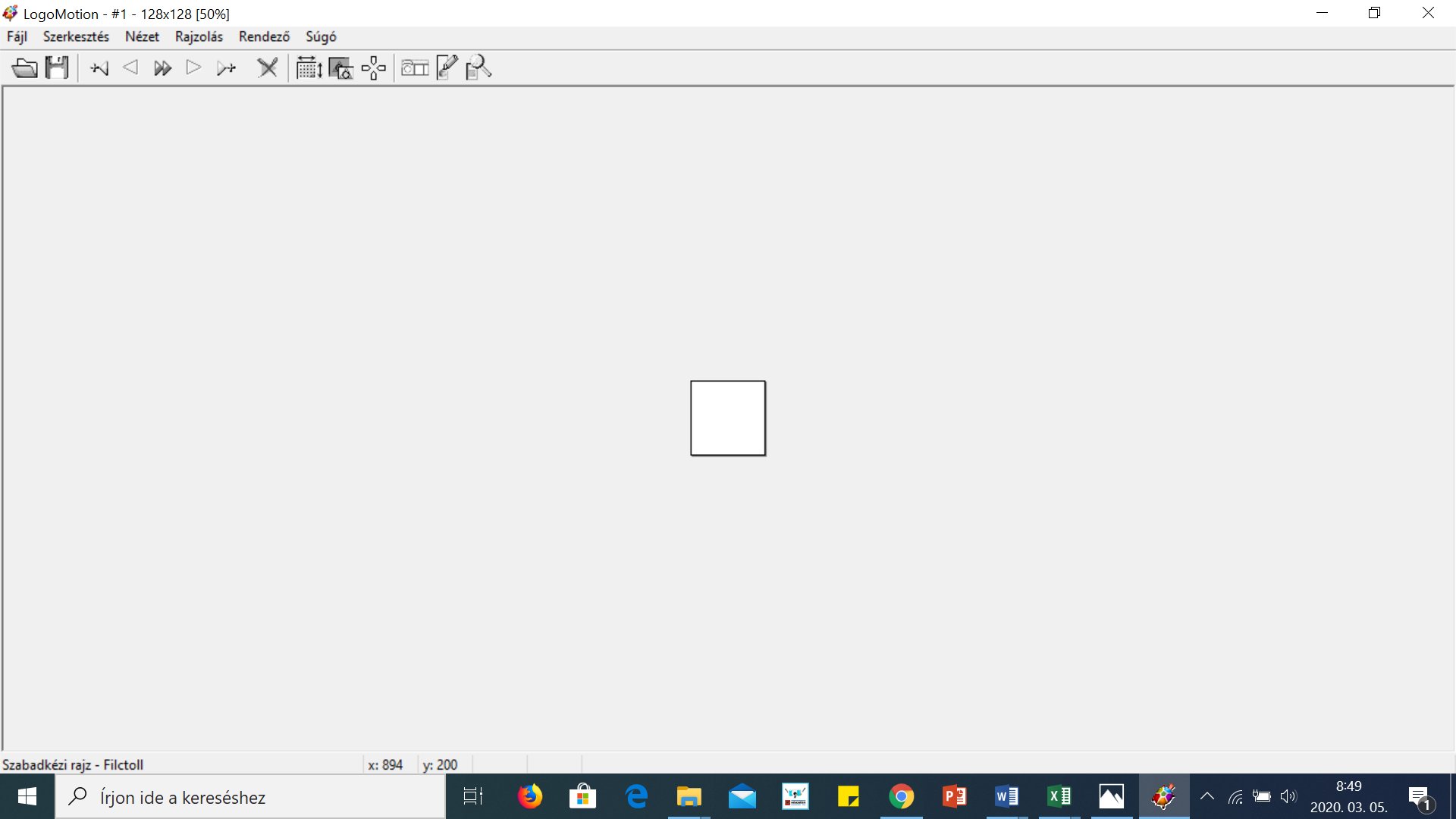 Nyisd meg a program kész képeit tartalmazó könyvtárat és háttérként töltsd be az „utca” hátteret!Ez a háttér lesz az összes képkocka háttere (statikus háttér), ezért másoljuk és beillesztjük többször (min. 20 legyen, az esetleg hibás képkockákat könnyebb törölni).Nyissuk meg a kész képeket tartalmazó könyvtárat, és a „közlekedés” mappában válasszuk ki az „auto1” autót! (A megnyitás hatására a képkockák ablaka fölött látható füleken tudunk lépkedni a munkalapok között). Jelöljük ki, majd másoljuk át az autó képét (a 4 közül az elsőt)! Ügyeljünk arra, hogy a kép Rendezés/Képbeállítás… menüpontban az „átlátszó” beállítás legyen beállítva, mert egyébként fehér téglalap veszi körbe a szereplőt.Bemutató képsor a szereplő mozgatásához:5. sz. melléklet5. óra:Scratch-animáció: több szereplő – mozgatás – párbeszéd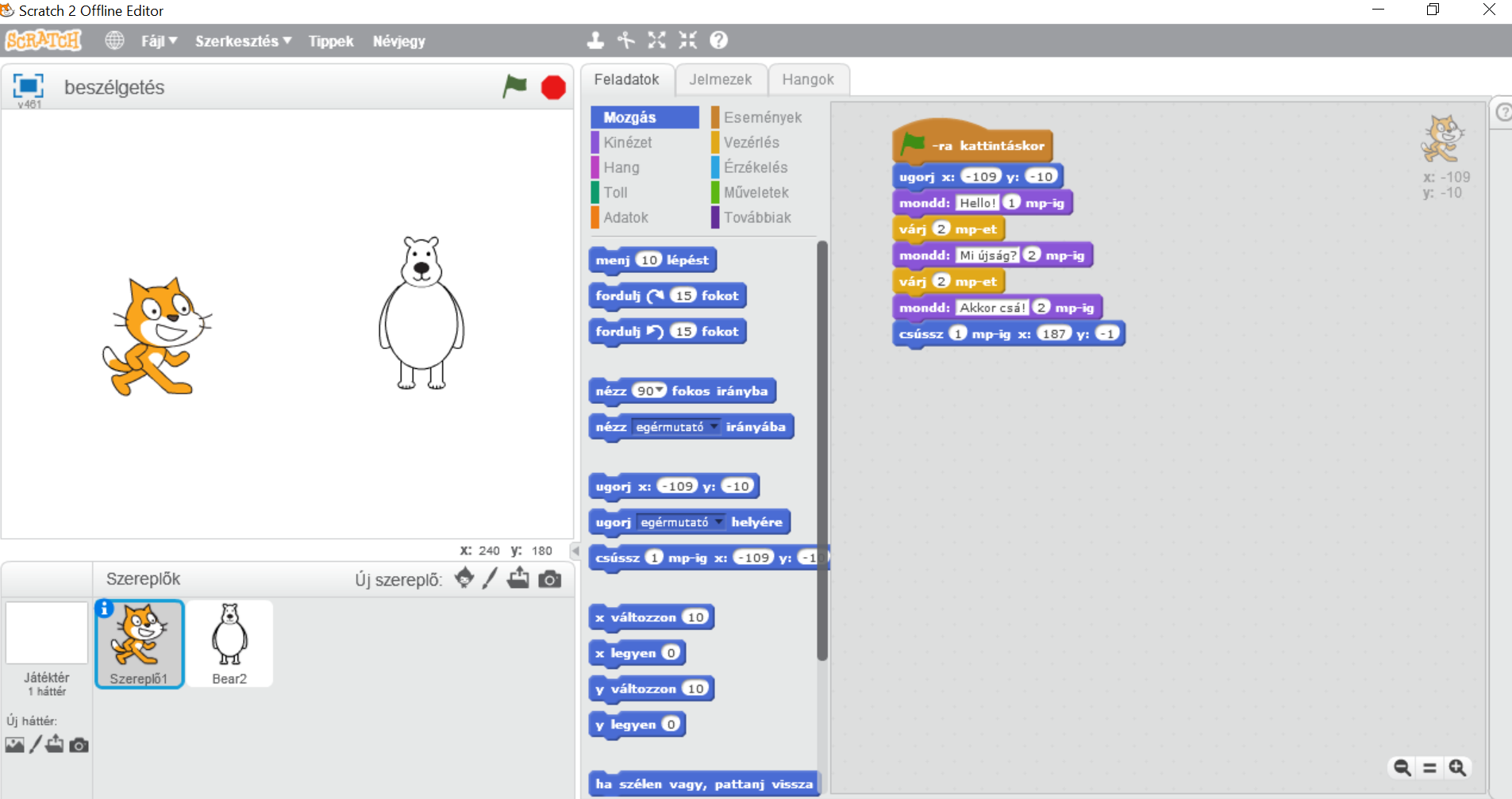 Pillanatképek a program futásából:A Scratch használata: Az online Scratch használatát javaslom. A tanulók regisztrációval fiókot hoznak létre, amit otthonról, illetve bárhonnan el tudnak érni. A projektek ott tárolódnak, a fiók láthatóságát be lehet állítani, meg tudják osztani egymással az elkészült projekteket, továbbá közösen is tudnak dolgozni projekteken. A felületen számos segédanyagot azonnal el tudnak érni. Hátránya, hogy internetkapcsolat szükséges a használatához. Az online felületen való munka előnyének tartom, hogy a tanulókat rákényszeríti a belépéssel kapcsolatos tevékenységek gyakorlására. Ki tudjuk alakítani és gyakorolni a különböző online alkalmazások használatát (regisztráció, biztonságos jelszó létrehozása, e-mail fiók rendszeres használata a regisztrációk megerősítéséhez, közösségi gépeken a saját fiókokból való kilépés fontossága, a regisztrációkor megadott felhasználónév-jelszó-páros megjegyzésének trükkjei stb.) Ezáltal tudatos digitáliseszköz-használatra nevelhetjük a tanulókat.Ezekre ne nehézségként tekintsünk, hanem nevelési feladatként, de mindenképpen számolnunk kell azzal, hogy vannak tanulók, akik segítségre szorulnak. Ha a tanulókat párban dolgoztatjuk, akkor sokkal hamarabb érik el az önállóságot ezen a területen.Offline Scratch használata esetén:Az elkészült munkákat a számítógépre mentjük, majd onnan egy olyan közös felületre, ahonnan letölthető a tanár számára. A tanulók egymás között így könnyebben cserélgetik a fájlokat, ezzel a veszéllye számolni kell!Az „Írj egy történetet” gyakorlat forrása: https://scratch.mit.edu/ideas (Egy külön kis ablakban fog megnyílni, így könnyen használható és olvasható lépésről lépésre munka közben.)6. sz. melléklet6–7. óra:Feladatlap: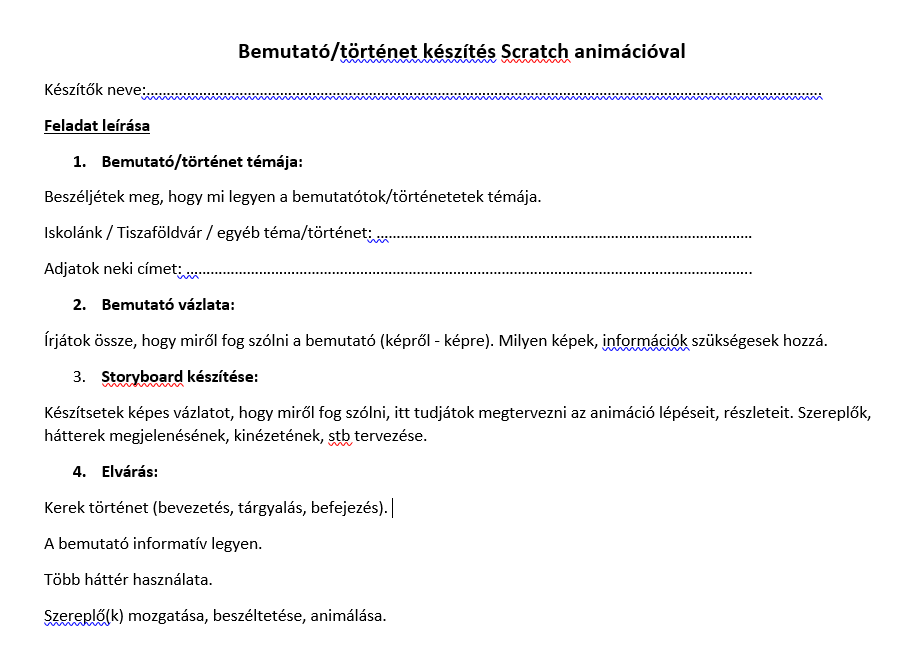 Minta megoldás részlet: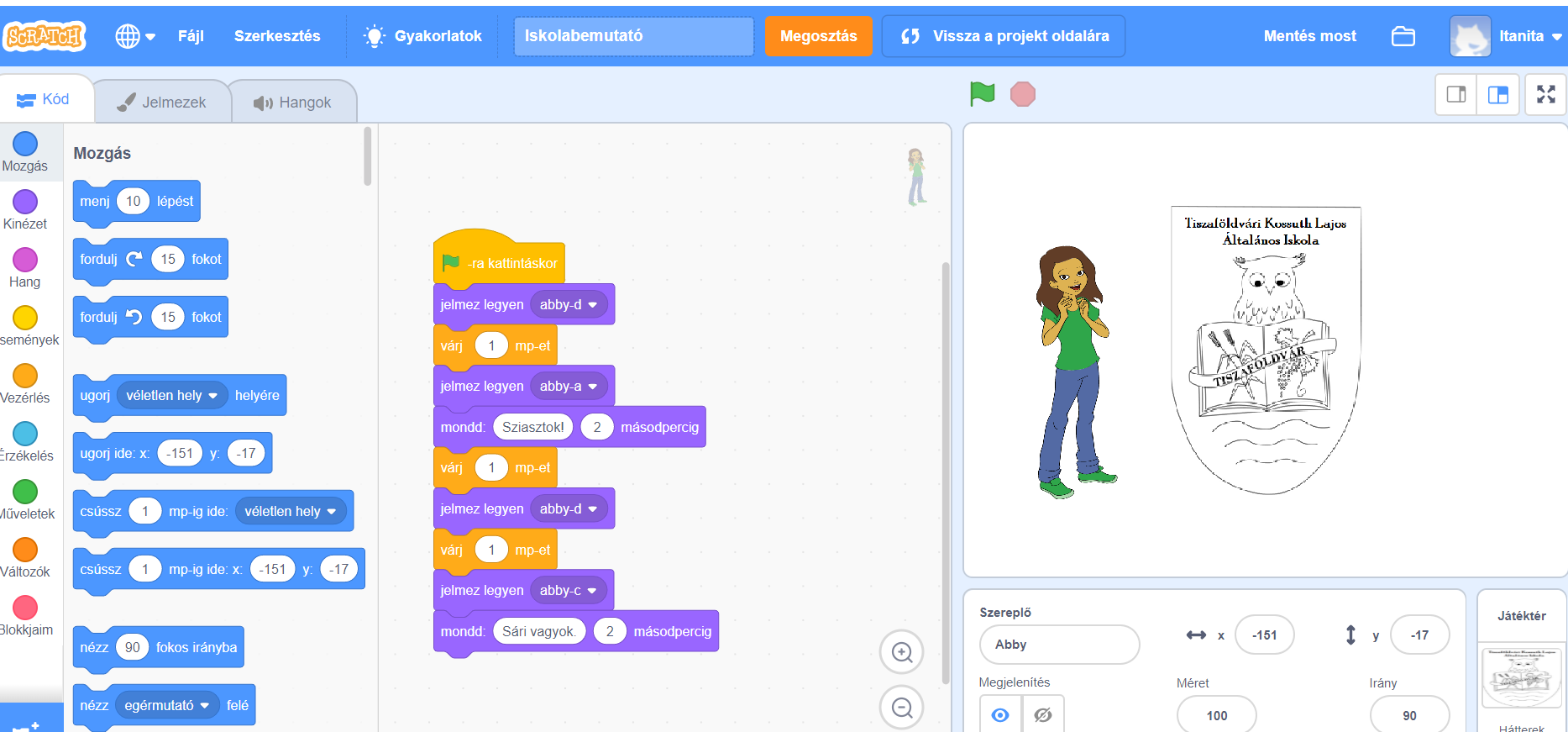 Storyboard-sablon:Cím:……………………………………………………………………………………………Készítette:………………………………………………………………………………………Értékelési szempontok (javaslat):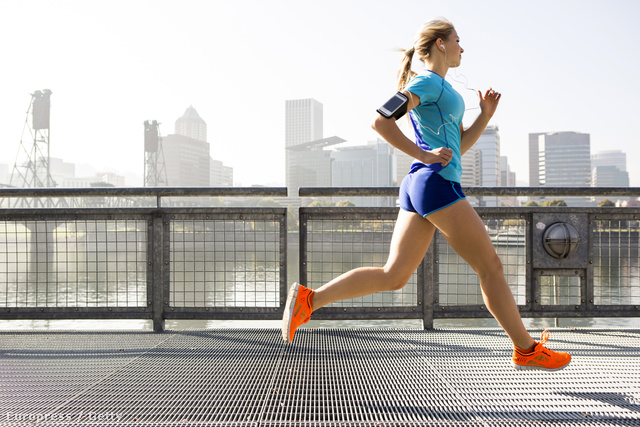 kép forrása: Így nem fog lihegni futás közben. Dívány. 2013. július 27. (Utolsó letöltés: 2020.08.13.)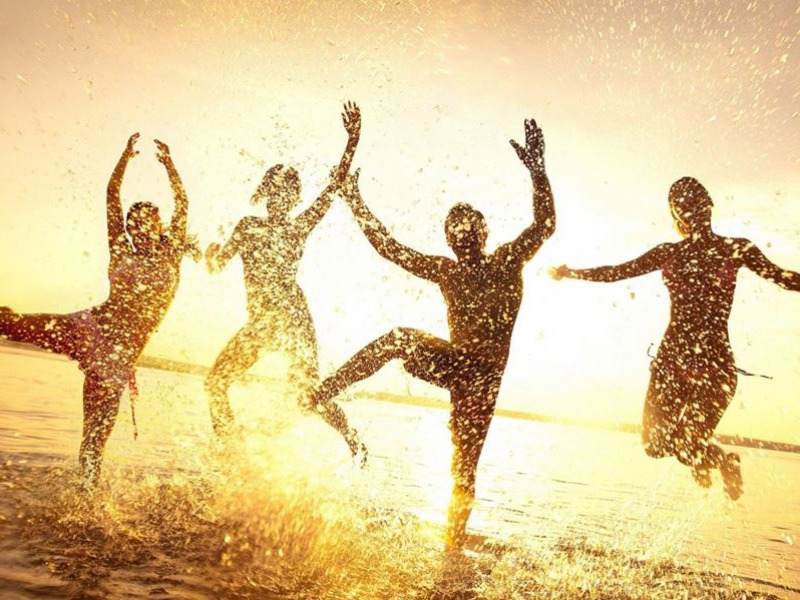 kép forrása: Nagy ugrás 2018 – Kecskemét. Szabadidokozpont-kecskemet.hu. (Utolsó letöltés: 2020.08.13.)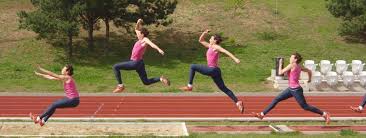 kép forrása: Polgár T.-Béres S. (2011):  Az atlétika története, technikája, oktatása, szabályai; Pécs, Dialog Campus Kiadó, p.:226Online: Kéri Péte (2014)r: ATLÉTIKA. A távolugrás középiskolai oktatásának gyakorlatai. Nyugat-magyarországi Egyetem (SMDLTE 2202) Szombathely(Utolsó letöltés: 2020.08.13.)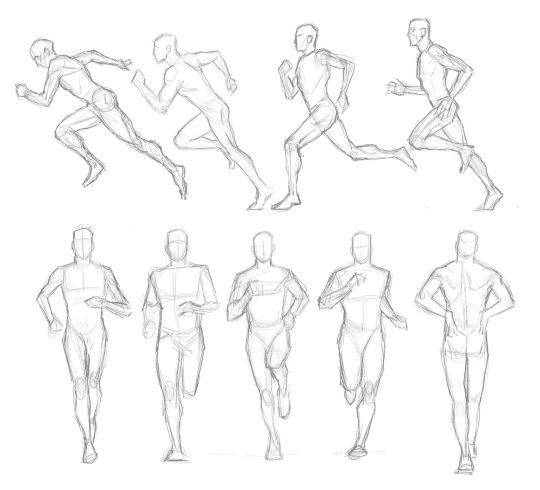 kép forrása: Pinterest(Utolsó letöltés: 2020.10.22.)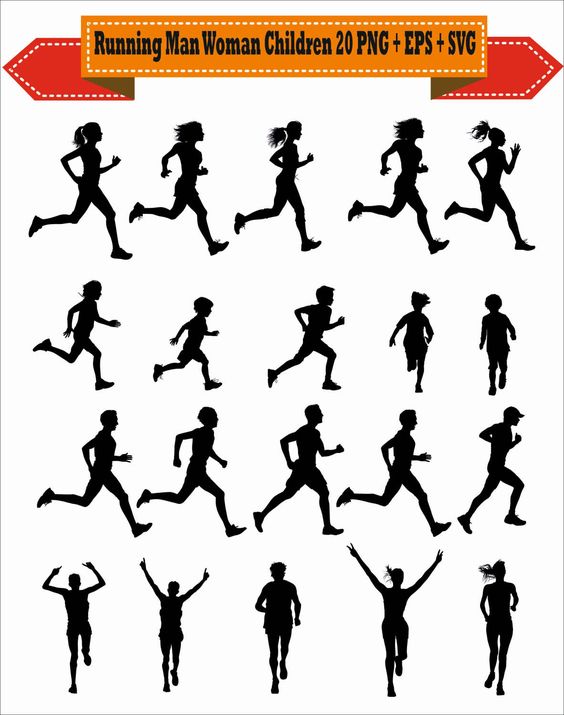 Kép forrása: etsy.com (Utolsó letöltés: 2020. 09. 03.)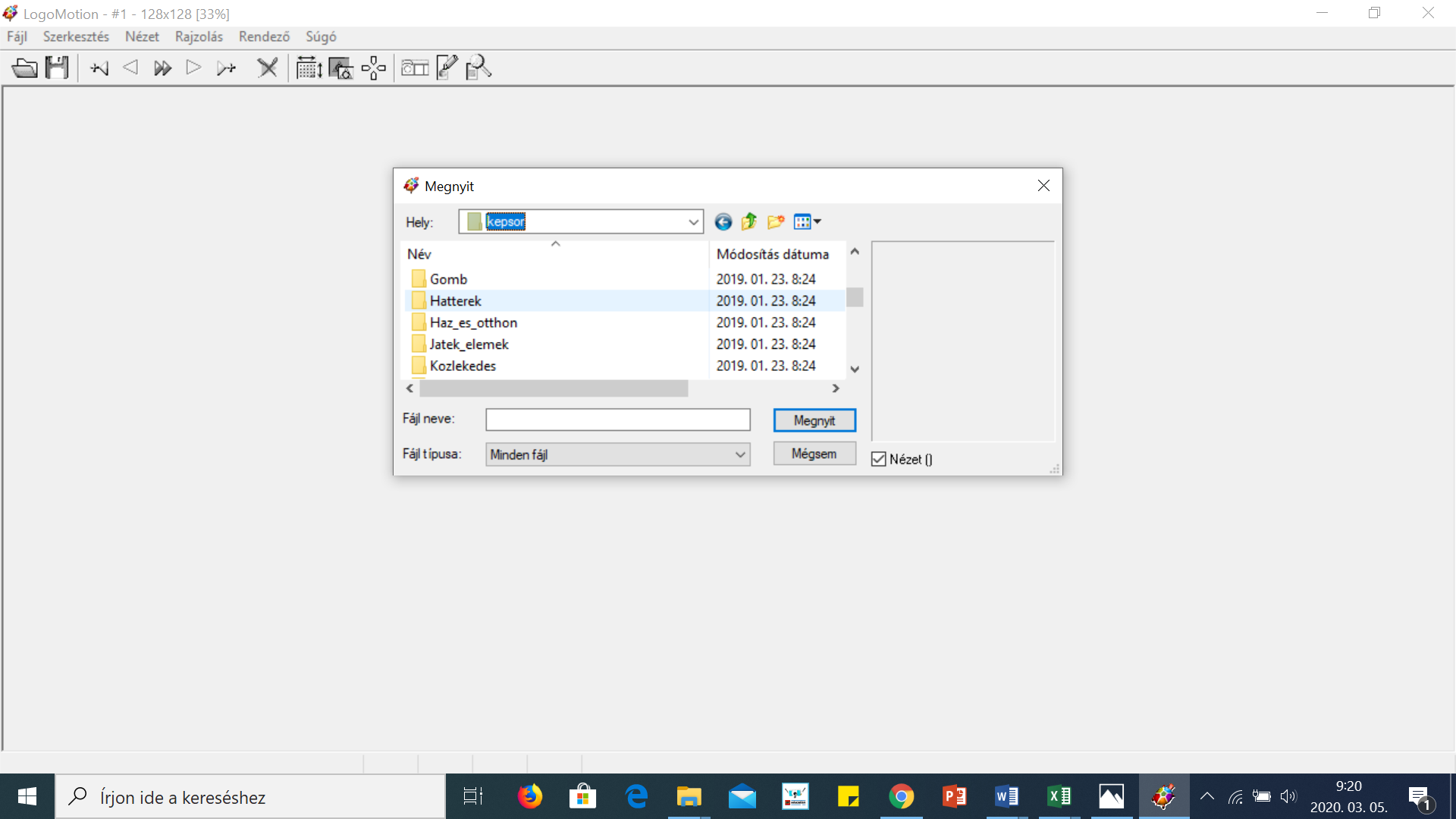 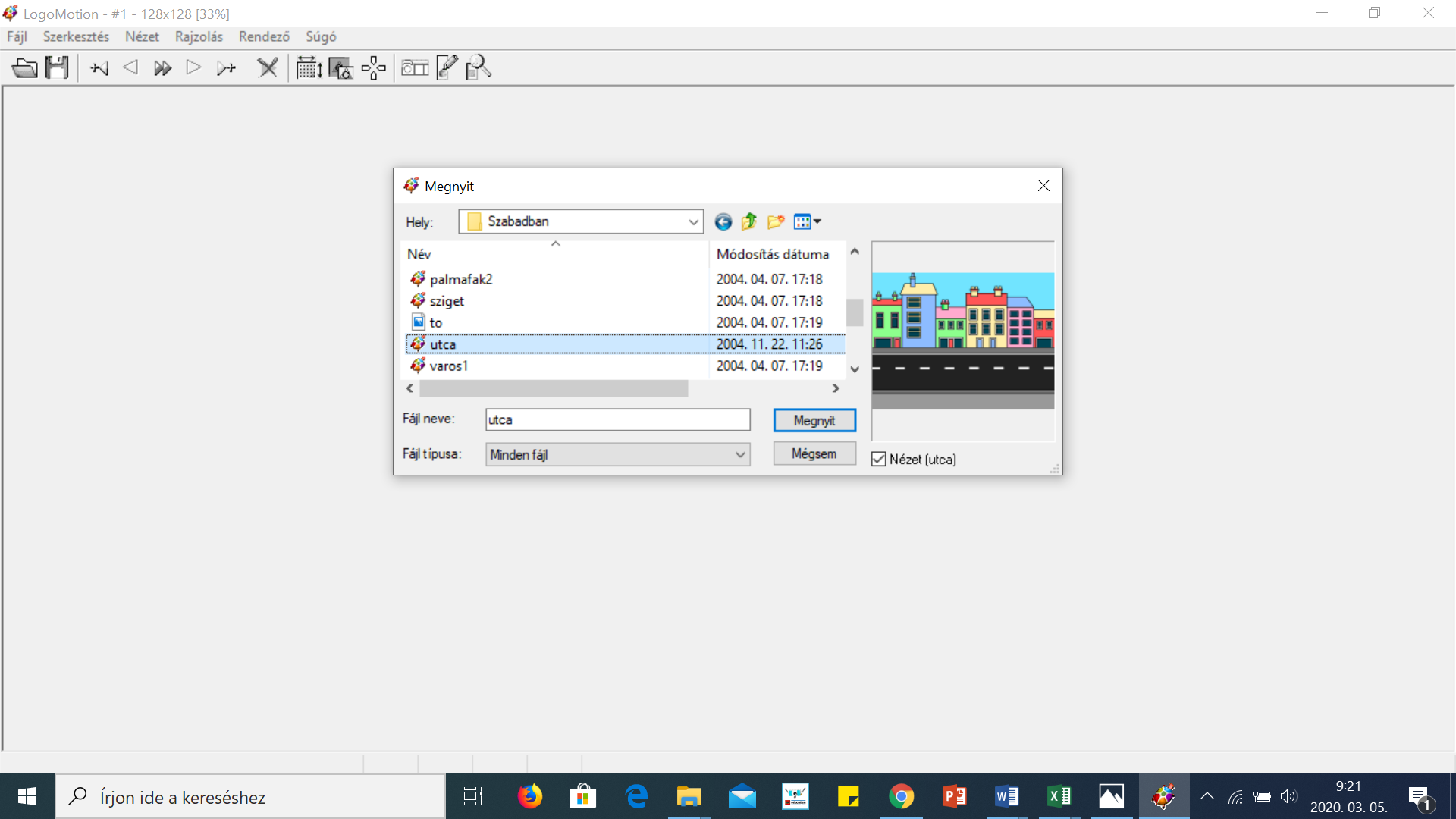 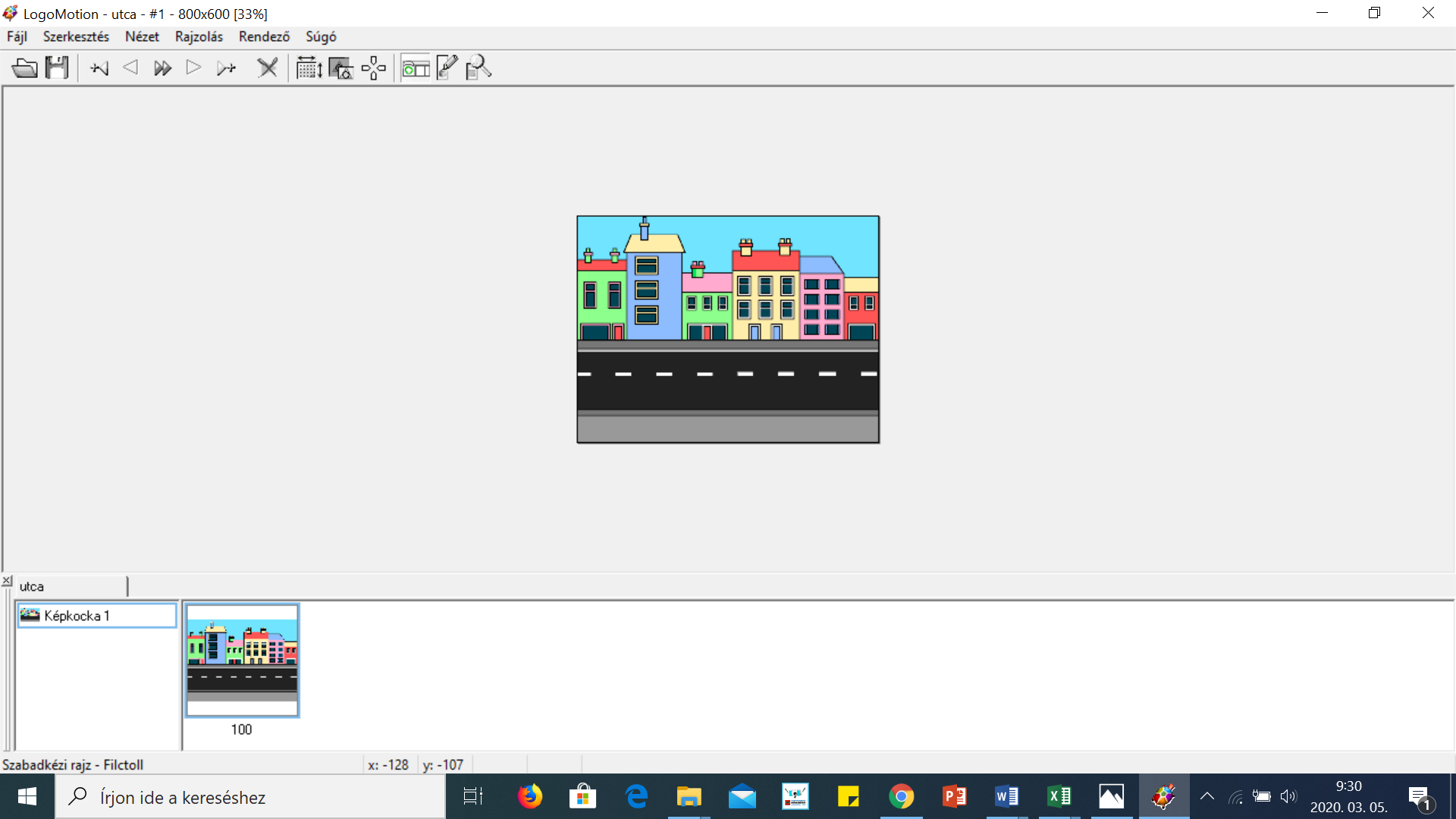 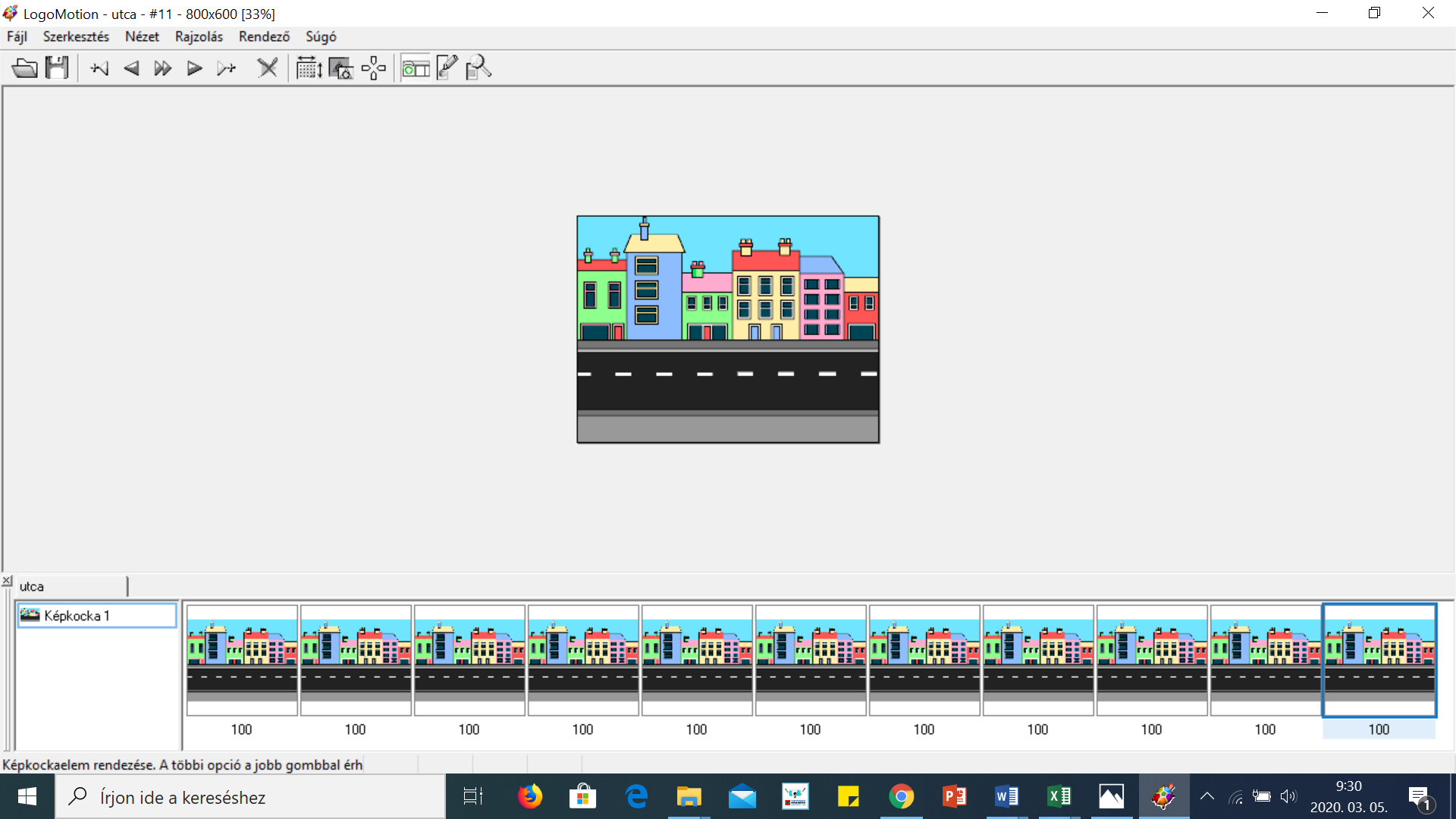 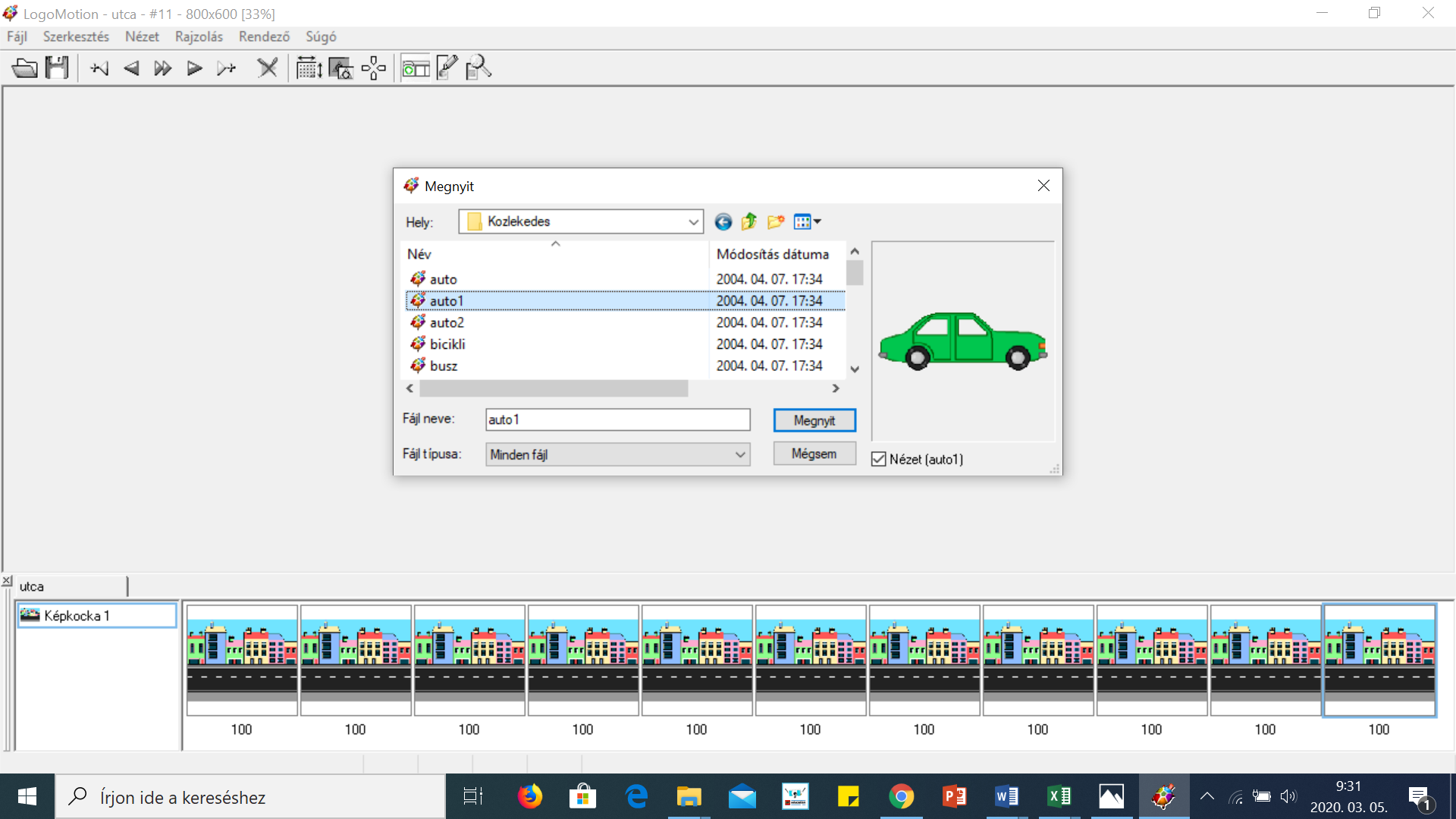 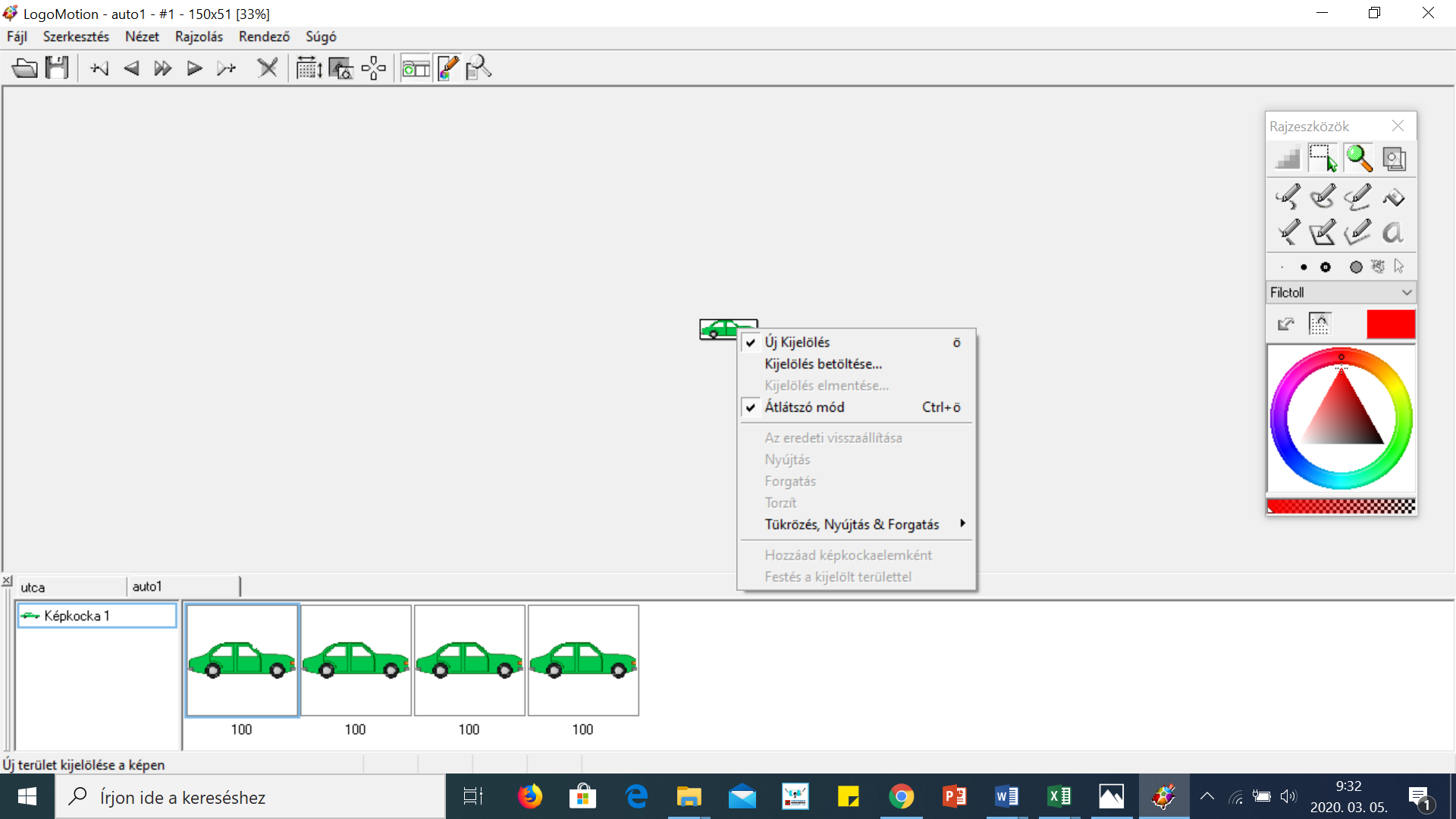 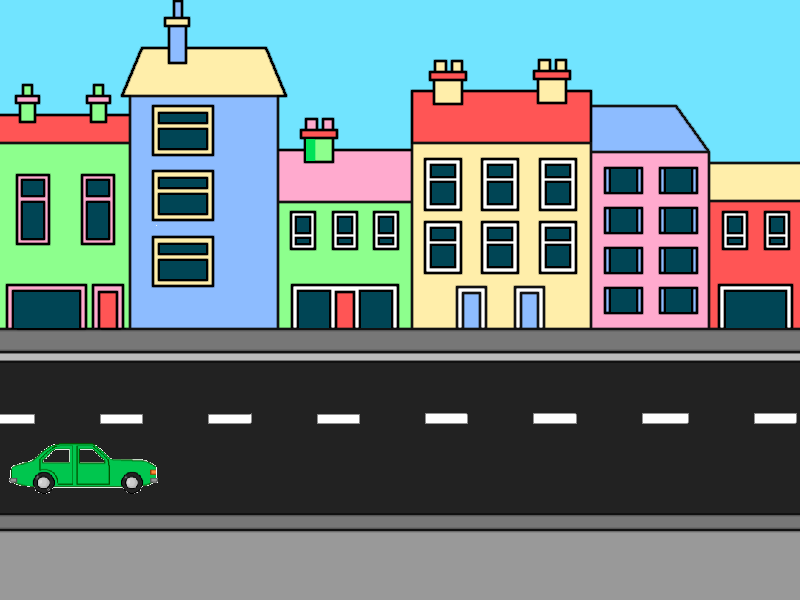 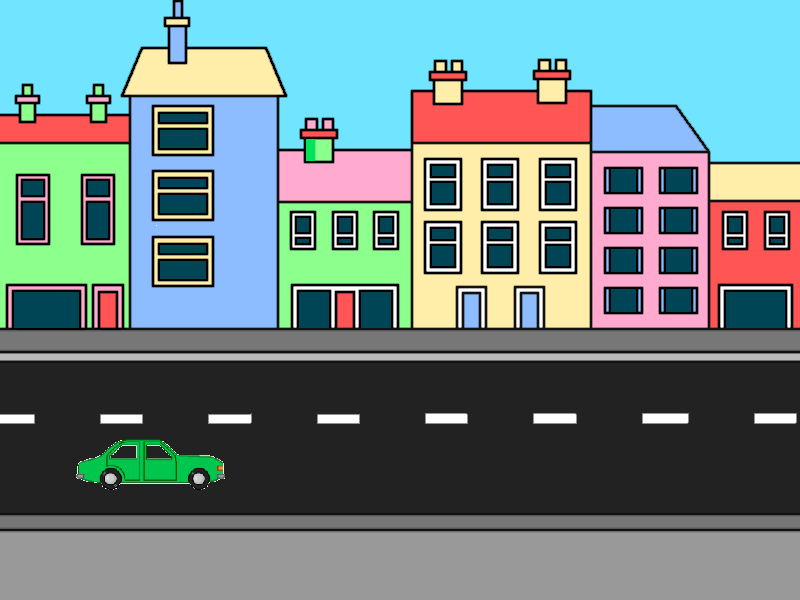 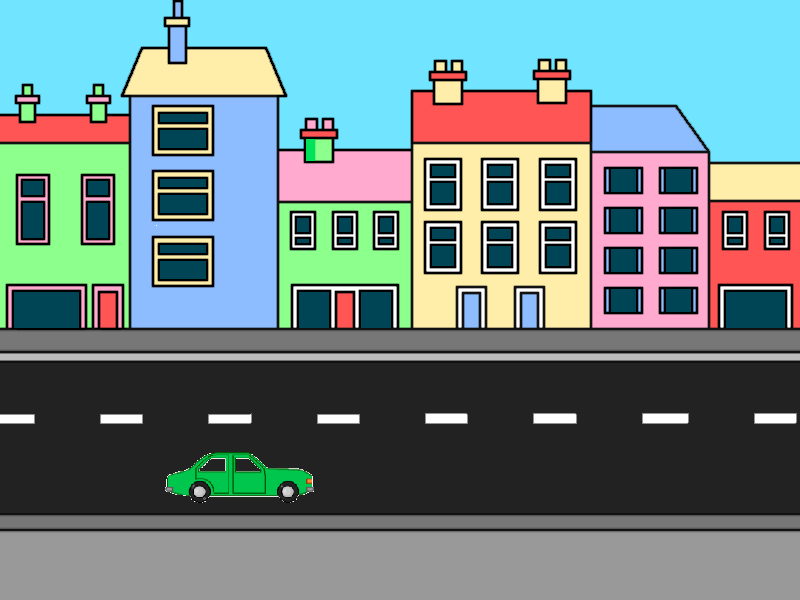 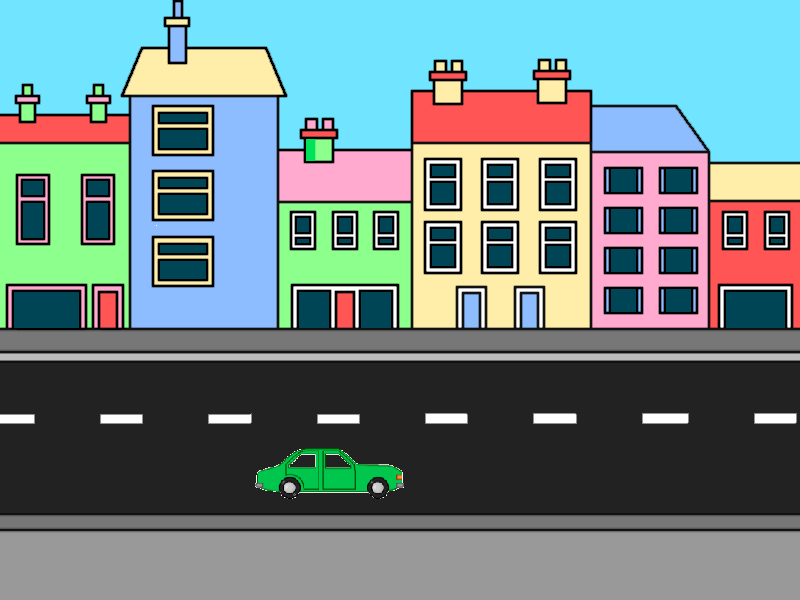 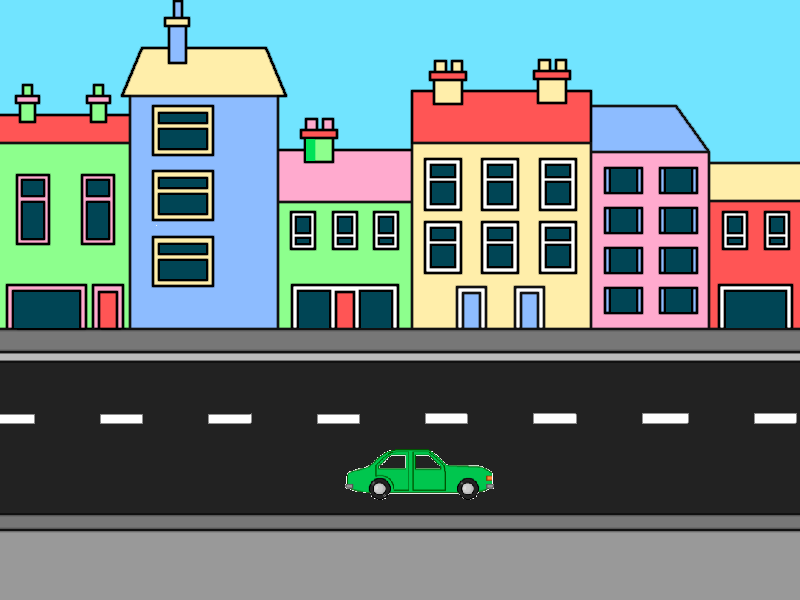 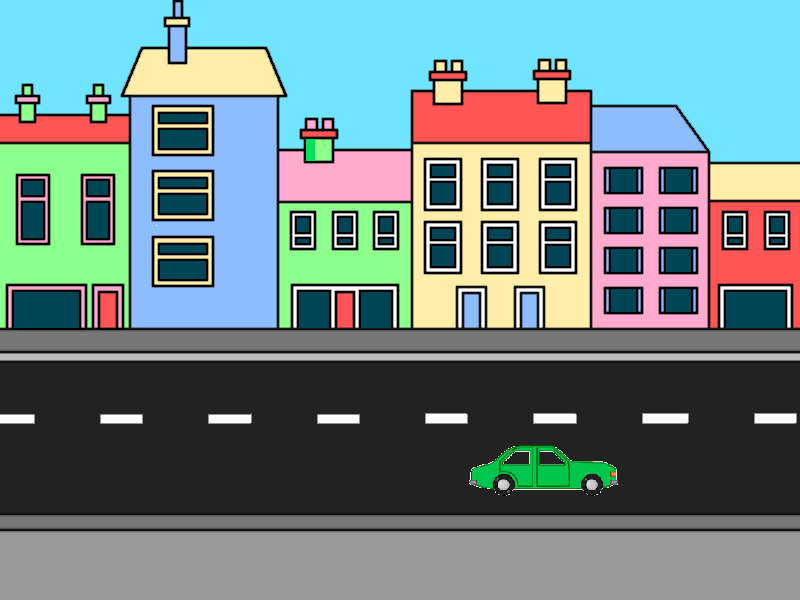 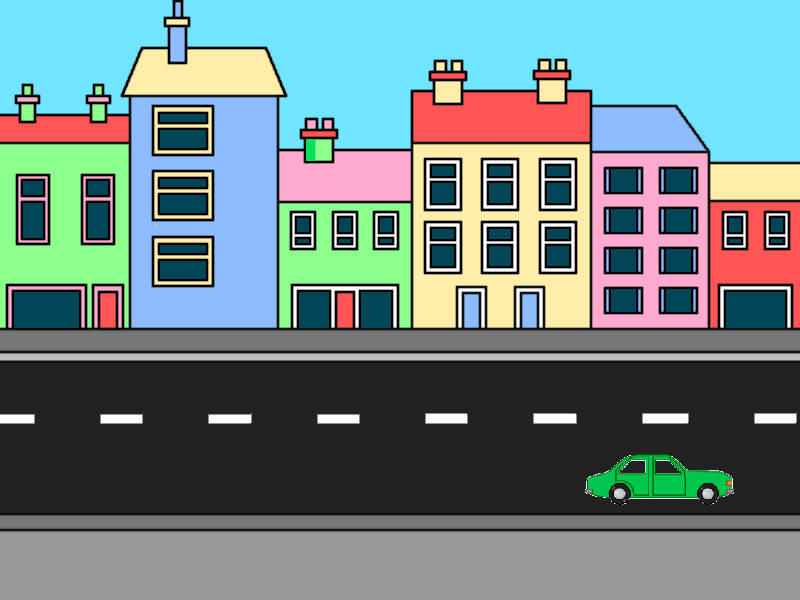 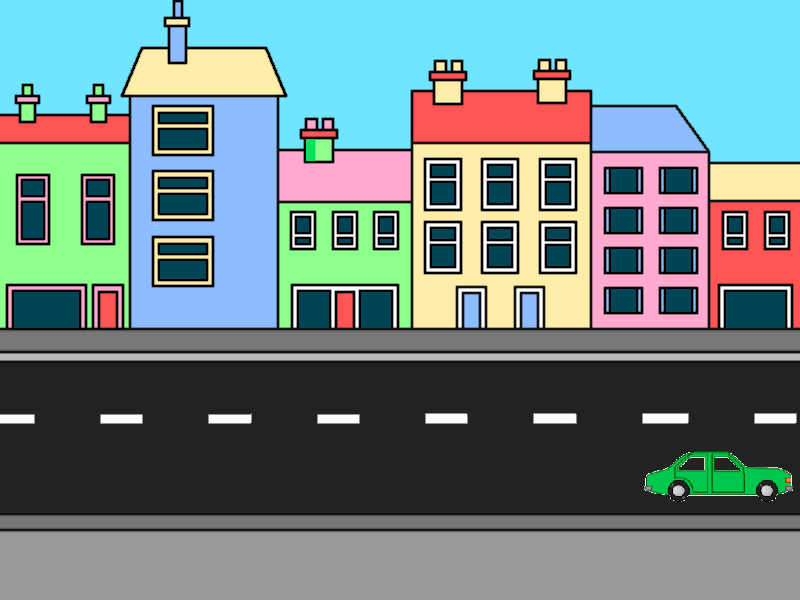 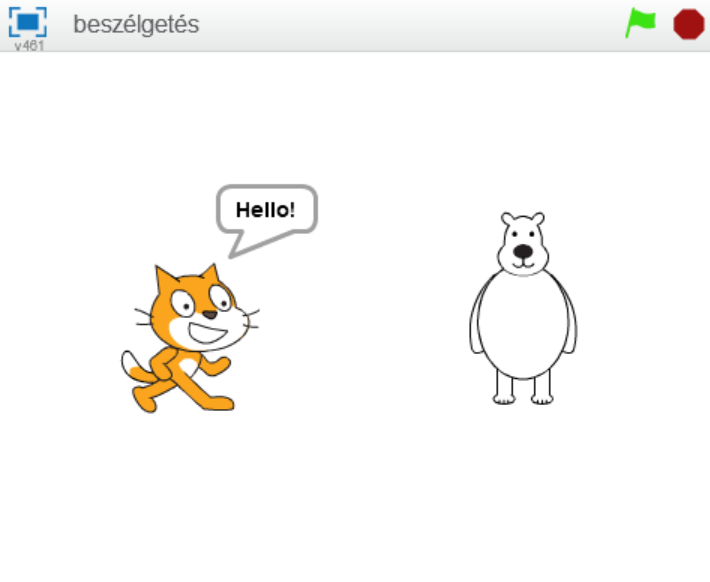 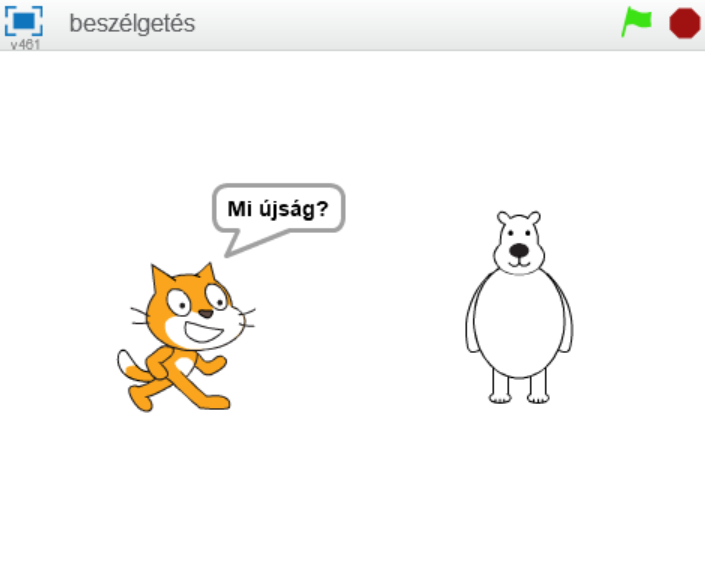 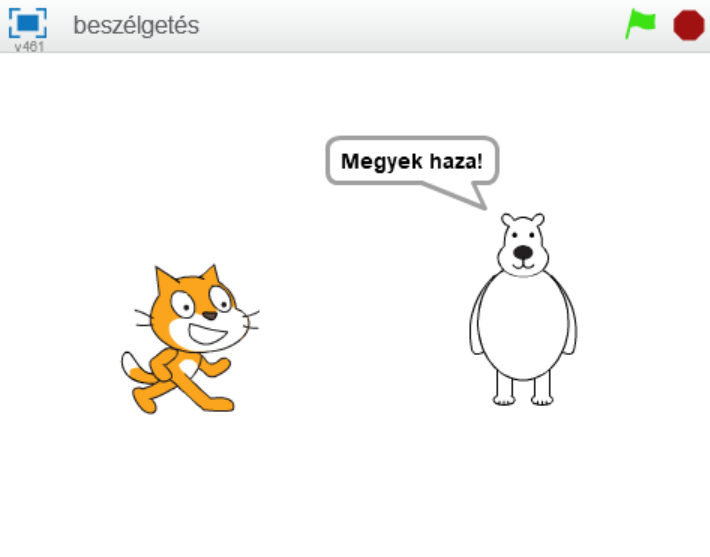 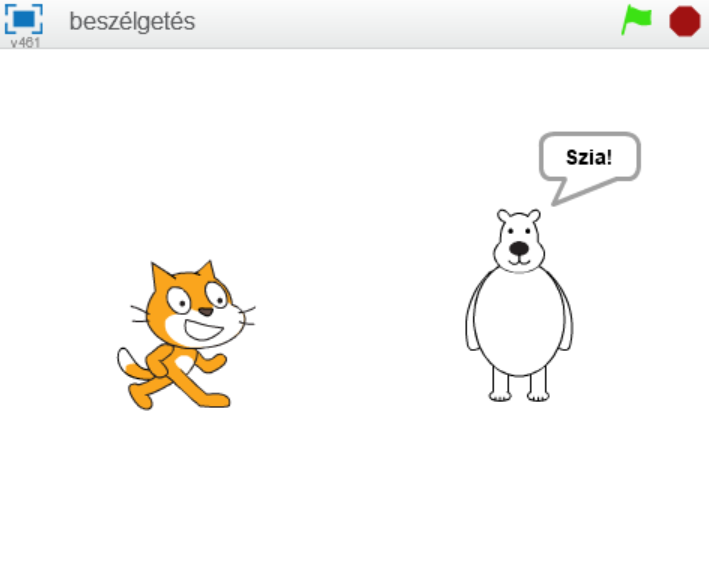 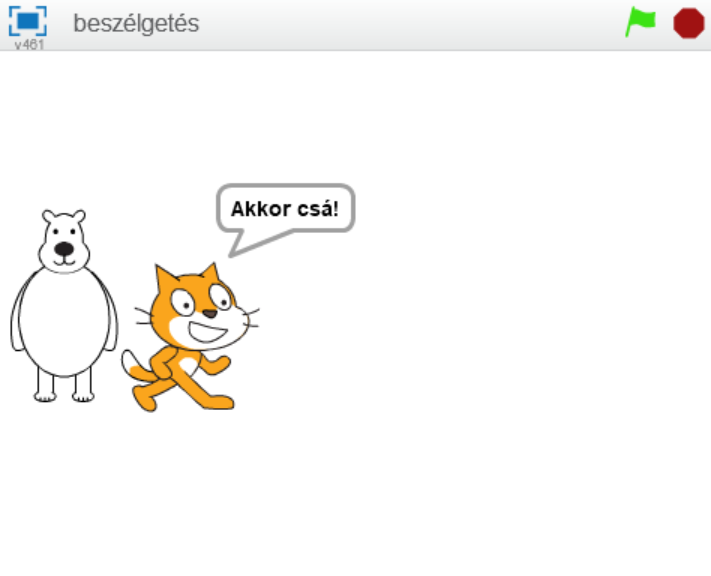 SZEMPONT321mozgás ábrázolása megvalósul (igen – részben – nem = 3-2-1)mozgás kivitelezésének minősége (folyamatos – darabos – akadozó = 3-2-1)technikai kivitelezés (másolás, méretezés, rajz minősége = 3-2-1)szereplők és háttér alkalmazása (több szereplő mozgatása – két szereplő mozgatása – egy szereplő mozgatása = 3-2-1)